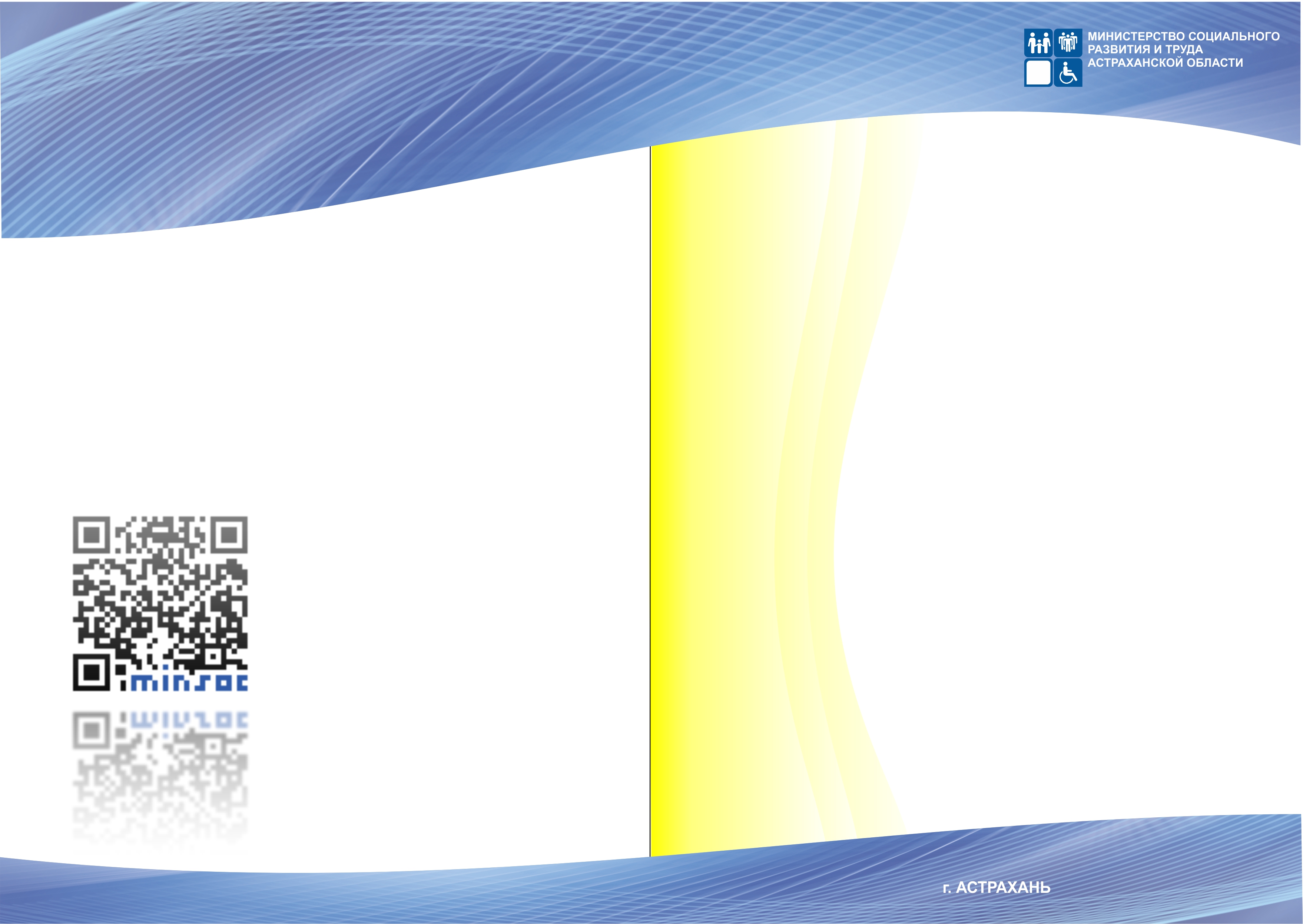 ОТЧЕТ о работе ГСКУ АО «ОСРЦ ДН «Исток»  за 2019 год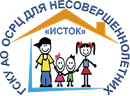 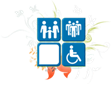 Министерство социального развития и труда Астраханской областиГосударственное специализированное казенное учреждение Астраханской области«Областной социально-реабилитационный центр для несовершеннолетних «Исток»ОТЧЕТ о работе ГСКУ АО «ОСРЦ ДН «Исток»  за 2019 годг. Астрахань2020 Основные цели и задачи деятельности учрежденияДеятельность ГСКУ АО «ОСРЦ ДН «Исток» строилась в соответствии с целями и задачами учреждения на 2019 год, а также в строгом соответствии с задачами, поставленными перед учреждениями социального обслуживания населения министерством социального развития и труда Астраханской области.Структура учрежденияДеятельность учреждения осуществляется во взаимодействии всех структурных подразделений и филиала, которые соответствуют его целям и задачам, являются комплексными, динамичными, оперативно реагирующими на новые обстоятельства. На данный момент сложившаяся оптимальная структура организации и управления системой учреждения способствует обновлению содержания социально-реабилитационного процесса, внедрению новых технологий работы с детьми и семьями, оказавшимися в трудной жизненной ситуации. Рисунок 1. Структура учреждения.Существующие межведомственные связи, профессионализм и ответственность специалистов, применение информационных технологий и неординарного подхода к решению поставленных задач позволяют своевременно и качественно оказывать социальные услуги несовершеннолетним и семьям, оказавшимся в трудной жизненной ситуации.Рисунок 2. Схема межведомственного взаимодействия, связи с общественными структурами.2. Организация социального обслуживания и социальной реабилитации. Анализ востребованности (очередность) предоставляемых услугВ 2019 году в учреждении социальную реабилитацию прошли 364 несовершеннолетних. Таблица 1. Сводный анализ востребованности предоставляемых учреждением социальных услуг.Сравнительный анализ численности детей, прошедших реабилитацию в учреждении в период за 2018-2019гг.Из диаграммы видно, что в 2019 году количество несовершеннолетних детей, прошедших социальную реабилитацию уменьшилось. Это обусловлено тем, что перевод воспитанников осуществлялся не так оперативно, как в 2018 году, из-за того, что большое количество несовершеннолетних проходило длительную социальную реабилитацию в учреждении в связи с отсутствием свободных мест в других организациях для детей-сирот и детей, оставшихся без попечения родителей. Также, увеличилось количество несовершеннолетних, помещаемых в учреждение на основании направлений органов опеки и попечительства, личных заявлений и заявлений родителей (законных представителей).Таблица 2. Численность детей, помещенных в учреждение по направлениям за 2018-2019 гг.Из таблицы видно, что основное количество детей, поступивших в учреждение, помещено по акту «О помещении несовершеннолетнего в специализированное учреждение для несовершеннолетних, нуждающихся в социальной реабилитации».Таблица 3. Анализ количества поступивших в учреждение детей по возрасту и полу.В 2019 году в учреждении проживало лицо из числа детей-сирот и детей, оставшихся без попечения родителей в возрасте 20 лет.3. Жизнеустройство, социализация и сопровождение детей-сирот. Работа с кровной семьей и ближайшим окружением воспитанниковТаблица 4. Количественный анализ работы по жизнеустройству, социализации и сопровождению детей-сирот за 2018-2019 гг.	Проведенная специалистами учреждения работа по социальной реабилитации детей и налаживанию детско-родительских отношений позволяет возвращать детей в кровные семьи. В связи с этим, а также в связи с более длительным сроком пребывания в учреждении, в 2019 году наблюдается увеличение количества детей, возвращенных в родные семьи.4. Организация работы по профилактике самовольных уходовПроблема самовольных уходов несовершеннолетних из реабилитационных центров, несмотря на предпринимаемые меры профилактики, продолжает оставаться одной из самых актуальных. Особенностью подросткового возраста является стремление расширить свою свободу. При этом понимание свободы далеко не всегда сочетается с представлениями об ответственности своих поступков. Анализ показывает, что основными причинами самовольных уходов являются: склонность детей к бродяжничеству, желание вернуться к родителям (даже лишенным родительских прав), поэтому одним из приоритетных направлений профилактических мероприятий остается выявление и устранение причин самовольных уходов, а также условий способствующих их совершению несовершеннолетними.Таблица 5. Количество самовольных уходов, совершенных несовершеннолетними за 2018-2019 гг.Как видно из таблицы, количество самовольных уходов по сравнению с 2018 годом уменьшилось. Из учреждения воспитанники совершили 7 самовольных уходов, из них 2 повторно. С воспитанниками регулярно проводится работа по изучению их психолого-педагогических особенностей. В 2019 году, в рамках правового воспитания, профилактики правонарушений и самовольных уходов проведено более 120 мероприятий, а именно: деловая игра «Путь говорят», профилактические занятия «Побег в никуда», «Самовольные уходы и их последствия», «Опасное путешествие», «Жизнь по собственному выбору: «должен» или «выбираю», «Мое окружение», «Что тебя ждет на ночных улицах», правовая игра «Твои права», правовой час «Путешествие в страну поЗНАЙка», интегрированное  занятие «В стране законов», «Права и обязанности»  и др.Совместно с сотрудниками ПДН и ЦВИН г. Астрахани были проведены следующие мероприятия: познавательная игра «Административная ответственность подростка перед законом», дискуссия «Ответственность за вовлечение в антиобщественные действия», для воспитанников были организованы просмотры социальных видеороликов о юридической ответственности за распространение наркотических веществ «Это опасно», «Твоя жизнь в твоих руках», «Уголовная ответственность подростков» и т.д. Кроме того, в рамках проведения органами внутренних дел Астраханской области оперативно-профилактических мероприятий для воспитанников центра «Исток» была организована экскурсия в Центр временного содержания для несовершеннолетних правонарушителей УМВД России по Астраханской области. Воспитателями и социальными педагогами активно велась работа по формированию у воспитанников жизненных установок, личной позиции, по профилактике асоциального поведения, обеспечению безопасности несовершеннолетнего, приобщению к общечеловеческим ценностям.С целью повышения эффективности профилактики и предупреждения асоциального поведения подростков специалистами центра разработана краткосрочная программа «Не навреди себе», в результате апробации которой было выявлено значительное снижение количества воспитанников, нарушающих правила внутреннего распорядка и самовольно уходящих из учреждения.5. Реализация программных мероприятий и социально-значимых проектов. Участие в конкурсах социальных проектов. Благотворительные мероприятия.Программно-проектное развитие учреждения – ключевой приоритет нового времени, базовый инструмент инновационного менеджмента. В связи с этим, в учреждении постоянно разрабатываются и реализуются программы и проекты различной социальной направленности.Таблица 6. Реализуемые программы и проекты в ГСКУ АО «ОСРЦ ДН «Исток».В течение 2019 года в учреждении реализовывались дополнительные общеобразовательные программы, рассчитанные на 1 месяц:- «Школа лидера» для детей от 10-18 лет;- «В стране оживших эмоций» для детей от 3-6 лет;- «Умные и умелые» для детей от 1,6-6 лет;- «Растем вместе» для детей от 1,6 – 3 лет;- «Познаем мир музыки» для детей от 3-18 лет;- «Истоки» для детей от 3-6 лет.В филиале «Парусник» реализовывались дополнительные общеобразовательные программы, рассчитанные на 3 месяца:- «ПОДРОСТОК  XXI века» для детей от 11 - 18 лет;- «Волшебный мир книг» для детей от 3 - 6 лет;- «Размышлялка» для детей от 4 - 11 лет;- «Развивалка» для детей от 4 - 6 лет.- «Познаем мир музыки» для детей от 3-18 лет;- «Умные и умелые» для детей от 1,6-6 лет.В 2019 году было организовано на Бульваре Победы - 21 игровая программа для родителей и детей в рамках проекта «Играем вместе». Такое же количество выходов на игровую площадку было совершено специалистами учреждения в 2018 году. Стоит отметить, что в 2019 году количество охваченных семей увеличилось, о чем свидетельствует представленная диаграмма. Это обусловлено нарастающей популяризацией проекта среди населения города Астрахани. Кроме того, специалисты учреждения принимали активное участие в таких проектах, как «Волжская палитра», «Добровольцы детям», участвовали в городских мероприятиях, где представили свои мастер-классы: акция «Семейная диспансеризация», «Социальная ярмарка», фестиваль «Миром правит любовь», фестиваль «Дети будущего», форум для замещающих семей, форум «Мы нужны друг другу».В течение 2019 года в приоритете оставалась работа по реализации проектов и программ, направленных на духовно-нравственное развитие воспитанников и реализацию Комплекса мер Астраханской области по организации продуктивной социально значимой деятельности несовершеннолетних, находящихся в конфликте с законом «С законом в мире!» на 2018-2019 гг.В рамках данного комплекса мер активно работала выездная творческая арт-студия «Наш путь к успеху», специалистами учреждения проводились занятия в комнате психологической разгрузки «Сенсориум», был организован активный тренинг для подростков с использованием элементов «веревочного курса» на базе ГКУ АО «АОСРЦ «Русь». Также в 2019 году продолжал свою активную деятельность в соответствии с планом работы военно-патриотический добровольческий отряд «Юные астраханцы».В течение года специалисты принимали активное участие в акциях: «Добровольцы – детям», «Белый цветок», «Сообщи, где торгуют смертью», «От сердца к сердцу», посвященной международному Дню детского телефона доверия, профилактике жестокого обращения с детьми. Кроме того, центр «Исток» стал участником X Всероссийской выставки-форума «Вместе – ради детей! Национальные цели», которая проходила в д. Петрово Калужской области. Ярким событием уходящего года стал ряд мероприятий, организованных в рамках творческого проекта «Да здравствует театр!», в которых приняли участие     315 воспитанников из 11 реабилитационных центров Астраханской области.Содержательная работа учреждения строится, по-прежнему, в рамках решения основной задачи: создание единого социально-реабилитационного пространства для несовершеннолетних. В связи с этим, одним из важных направлений является организация именно смыслосодержащего, познавательно и эмоционально насыщенного досуга. В ходе «мозгового штурма», были определены основные темы проектов и план методических мероприятий на 2020 год, в соответствии с которым центр «Исток» запускает новый проект для воспитанников социальных учреждений г. Астрахани и Астраханской области «Вспомним всех поименно», приуроченный к Году Памяти и славы. 6. Укрепление материально-технической базы, совершенствование системы комплексной безопасности: основные виды выполненных работВ целях материально-технического обеспечения работы учреждения, содержания его основных фондов особое внимание уделяется текущему ремонту и поддержанию помещений учреждения в надлежащем состоянии, модернизации инженерных сетей, безопасности зданий и территорий, оснащению помещений необходимым оборудованием, выполняются все требования по обеспечению и созданию комфортных условий для успешного развития личности каждого ребенка. В учреждении соблюдаются требования пожарной безопасности, помещения оснащены системой автоматической пожарной сигнализацией с выводом сигнала на пульт пожарной охраны (проведены работы по модернизации системы пожарной сигнализации). Проводятся практические занятия по отработке плана эвакуации воспитанников и персонала при возникновении пожара и других чрезвычайных ситуаций. Вместе с тем, в учреждении регулярно организовываются мероприятия по антитеррористической безопасности, электробезопасности, по обеспечению безопасности дорожного движения, по гражданской обороне. Проведена актуализация Паспортов безопасности учреждения и отделения социально-психологической помощи детям, пострадавшим от жестокого обращения «Парусник» (филиал учреждения). В отчетном периоде продолжалась работа по выполнению плана мероприятий «дорожной карты» по повышению показателей доступности для инвалидов объектов и услуг (приобретены и установлены: индукционная петля для слабослышащих, тактильные пути движения для слабовидящих, тактильная пиктограмма, тактильные таблички с рельефно-точечным шрифтом Брайля на контрастном фоне, мнемо-схема на мобильной стойке). Таблица 7. Расходы на укрепление материально-технической базы учреждения в 2019 году.7. Организация методической работы в учреждении: проведение семинаров для сотрудников, участие в мероприятиях по обмену опытом, в том числе за пределами области. Разработка и внедрение инновационных технологийВ учреждении уже сложилась традиционная система методического сопровождения деятельности социальных учреждений для несовершеннолетних и их семей, находящихся в трудной жизненной ситуации, а также разработка базы новых информационных, социальных, психологических, педагогических технологий для использования в профессиональной деятельности специалистами учреждения.С целью оказания действенной помощи специалистам социальной сферы в улучшении организации социально-реабилитационной работы с детьми, оказавшимися в трудной жизненной ситуации, в 2019 году было организовано и проведено 15 методических мероприятий, из них: 4 семинара, 1 квест-игра, 6 конкурсов, 3 фестиваля, 1 научно-практическая конференция (заочная), которые посетили 253 специалиста.В сравнении с 2018 г. количество методических мероприятий увеличилось. Это обусловлено реализацией социально-значимых проектов: Православная инициатива 2018 года «Свет православной души», творческий проект «Да здравствует театр!».Вместе с тем, с целью повышения творческой активности воспитанников социальных учреждений для несовершеннолетних и создания условий для ее самореализации в течение 2019 года было организовано 6 областных творческих конкурсов: областной конкурс чтецов «Духовной книги благодать», посвященного празднику Светлая Пасха; областной конкурс на лучший тематический рисунок «Театр глазами детей»; конкурс на лучшую театральную постановку «Театр, где играют дети»; областной конкурс «Телефон доверия всегда рядом!» среди воспитанников учреждений для несовершеннолетних г. Астрахани и Астраханской области на лучший буклет и лучший видеоролик, посвященный Международному дню Детского Телефона Доверия; конкурс чтецов художественной литературы и пьес «Литературная гостиная»; областной конкурс «Мы выбираем правильный путь!», направленный на пропаганду здорового образа жизни.Все воспитанники социальных учреждений для несовершеннолетних, принявших участие в данных конкурсах, были награждены дипломами и ценными подарками.С 2017 года в учреждении издается информационно-просветительская газета «Истоки добра» для специалистов социальной сферы, работающих с детьми, оказавшимися в трудной жизненной ситуации. В 2019 году вышло 4 выпуска газеты.За отчетный период было снято и смонтировано 12 видеороликов: видео-презентация проекта «Наш путь к успеху», конкурсный видеоролик «Зависимости.нет», 2 видеоролика к Пасхальному конкурсу «Душевной книги благодать», видео-обзор акции «Телефон доверия наш друг», видео-обзор спортивного фестиваля «Спортивная радуга. Мы разные, но мы вместе», видео-обзор квест-игры «Путешествие в Театрленд», видео-представление для конкурсов антинаркотической направленности «Стиль жизни – здоровье» и «Мы выбираем правильный путь», оформление видео-ролика для учителя-дефектолога на фестиваль «Креативные занятия 2019», видео с мероприятия «Астрахань театральная – в гости к детям!», видеоролик «Центр «Исток» к Новому году готов!»В рамках самообразования и повышения профессиональной компетенции специалисты посещали обучающие площадки «Медиасоциум», «Фотосфера» и «Магия рукоделия», также специалисты учреждения стали участниками вебинаров, организованных на базе ОГБУ ДПО «Учебно-методический центр развития социального облуживания» г. Иркутск: «Психологическая помощь детям, пострадавшим от жестокого обращения», «Подготовка детей-сирот и детей, оставшихся без попечения родителей к самостоятельной жизни», «Способы организации взаимодействия с людьми в экстремальной ситуации», «Организация развивающей предметно-пространственной образовательной среды (современная организация игровой деятельности, познавательное и речевое развитие детей, социально-коммуникативное развитие)», «Моббинг и буллинг в подростковой среде». А также участвовали в вебинарах, организованных на базе ЧУ ДПО «Институт практической психологии «Иматон»: «Зависимость от гаджетов и сложности профессионального самоопределения: возможности песочной терапии в решении актуальных задач школьной психологической службы», «Инновационный метод воспитания и развития дошкольников. Почему Реджио-педагогика становится все более популярной?», «Природа человека: как понять и использовать в консультировании».Кроме того, специалисты центра посетили следующие мероприятия: семинар «Социально-психологические аспекты предотвращения сексуального насилия над детьми», семинар «Совершенствование системы организации и проведения практик студентов-психологов в организациях общего и дополнительного образования и социальной сферы», семинар-практикум «Межведомственный и междисциплинарный подход к работе с кровными семьями», семинар «Эмоциональная грамотность детско-родительских отношений – методы, технологии развития», семинар-практикум «Вспоминаем семейные традиции», семинар-тренинг «Профилактика аддиктивного поведения у детей и подростков», семинар «Работа по восстановлению детско-родительских отношений, многообразие методов – анализ и перспектива», семинар «Постановка вопросов экспертам для судебной экспертизы», семинар «Нейропсихологические основы коррекции девиантного поведения», семинар «Арт-терапия в работе с детьми с невротическими расстройствами», семинар «Системный подход к диагностике и коррекции девиантного поведения», семинар «Выявление склонности к самоповреждающему поведению и основные подходы к профилактике и коррекции», семинар «Формирование общей и мелкой моторики у детей раннего возраста с ОВЗ. Игры и упражнения, развивающие и нормализующие движения рук и пальцев у детей раннего возраста», областной тренинг «Волшебство эмпатии», круглый стол «Родительский всеобуч: проблемы, пути решения», межведомственный семинар «Сопровождение семей с детьми: проблемы, пути решения», трехдневный тренинг «Предотвращение торговлей людьми в России», форум «Мы нужны друг другу» и «Форум замещающих семей».Также на базе ГАУ АО «МСЦ «Содействие» специалисты отделения провели профилактическое занятие «Интернет – друг, Интернет – враг!» для детей из замещающих семей.За отчетный период было издано 3 методических сборника: «Сборник материалов регионального семинара по итогам реализации Комплекса мер по организации продуктивной социально значимой деятельности несовершеннолетних, находящихся в конфликте с законом «С законом в мире» в 2018 году», «Сборник материалов областной заочной конференции «Роль духовно-нравственного воспитания детей и подростков в условиях социально-реабилитационного центра», «Сборник материалов областного семинара-практикума «Синдром ухода и бродяжничества у детей и подростков».В течение 2019 года в работе с воспитанниками специалисты использовали такие инновационные технологии и методы, как тканевая терапия, рисунок на молоке, работа с метафорой, психологический квилт, пухлые краски, метод десенсибилизации и переработки движением глаз, сенсориум.8. Осуществление информационной работы: количество новостей, размещенных на странице учреждения сайта министерства; число публикаций в СМИ и сюжетов на ТВ; число публикаций в отраслевых журналах об опыте работы; работа с сайтом www.bus.gov.ruВ течение 2019 года специалисты активно позиционировали лучший опыт воспитательно-реабилитационной работы учреждения через web-сайт министерства социального развития и труда Астраханской области, через социальные сети: Facebook и Twitter.За отчетный период на сайт министерства социального развития и труда Астраханской области было отправлено 378 единиц значимой информации, из них 57 размещены на главной странице сайта, что говорит о качестве информационного материала. Количество новостной информации по сравнению с 2018 годом увеличилось. Это обусловлено активной работой специалистов по освещению значимых событий в учреждении. Постоянно ведется работа с сайтом www.bus.gov.ru. На официальном сайте для размещения информации о государственном (муниципальном) учреждении ежемесячно размещается и опубликовывается информация о показателях бюджетной сметы (с изменениями) и форма 0503127 – отчет об исполнении бюджета, ежегодно размещается и опубликовывается  форма 0503121 – отчет о результатах деятельности и форма 0503130 – баланс учреждения. После проведения в учреждении  контрольных проверок  публикуются сведения о выявленных нарушениях и мероприятиях, проведенных по результатам проверок.9. Анализ структуры состава кадров в учреждении: по возрасту, по образованию. Текучесть кадров. Повышение квалификации и аттестация. Награждение. Основными условиями эффективного управления кадрами является: развитие трудовых отношений, профессиональная подготовка специалистов, удовлетворенность психо-эмоциональным климатом, обеспечение безопасности и сохранение здоровья специалистов. Анализ работы в данном направлении основывался на следующих показателях:- уровень профессиональной подготовки специалистов;- система повышения квалификации, аттестации;- укомплектованность штата работников.Таблица 8. Анализ состава сотрудников учреждения.Таблица 9.  Анализ возрастного состава сотрудников.Штат сотрудников практически полностью укомплектован. Значительную часть составляют сотрудники моложе 40 лет.Помимо численности персонала, важными являются показатели, отражающие состав работников по образованию. Из сравнительных диаграмм видно, что в учреждении основную часть сотрудников составляют специалисты с высшим образованием. Специалисты учреждения постоянно повышают уровень своей квалификации, участвуют в общественной жизни.В целом персонал специалистов и педагогических работников является профессиональным и конкурентоспособным, готовым обеспечить предоставление учреждением качественных социальных услуг.Таблица 10. Сотрудники учреждения, прошедшие циклы повышения квалификации в 2019 г.Таблица 11. Награждение сотрудников учреждения за 2019 год.10. Работа по оптимизации расходов. Привлечение внебюджетных средств. Анализ востребованности и объема предоставления платных услуг. Реализация указов Президента РФ в части повышения заработной платы отдельным категориям работников («дорожная карта»)В течение 2019 года в учреждении было проведено 26 аукционов в электронной форме на поставку товаров, работ, услуг на общую сумму 2 507 032,35 рублей, в результате которых образовалась экономия бюджетных средств в размере 836 474,69 рублей. В 2019 году сэкономленные средства были направлены на приобретение компьютерного и медицинского оборудования, кроватей для воспитанников, а также на приобретение продуктов питания.По программе «Производственного контроля» были проведены обязательные бактериологические исследования готовых блюд, воды и микроклимата в помещениях на двух объектах.В 2019 году учреждением были выполнены указы Президента Российской Федерации от  7 мая 2012 года № 597, от 1 июня 2012 года № 761, от 28 декабря 2012 года № 1688 в части повышения заработной платы отдельным категориям работников в соответствии с целевыми показателями, а именно:● по педагогическим работникам, работающим в организациях для детей-сирот и детей, оставшихся без попечения родителей на 99,9 %;● по среднему медицинскому персоналу на 99,9%.	11. Перспективные задачи учреждения на 2020 годДеятельность учреждения осуществляется во взаимодействии всех служб ГСКУ АО «ОСРЦ ДН «Исток», что позволяет достичь более высоких результатов, которые подтверждают важную роль учреждения в деятельности государственной системы профилактики безнадзорности и правонарушений несовершеннолетних, закрепленную Концепцией совершенствования государственной системы профилактики безнадзорности и правонарушений несовершеннолетних в современных условиях. Проанализировав, сформулирована цель дальнейшего развития учреждения: расширение спектра и повышение качества социальных услуг для детей и семей с использованием подхода, основанного на их нуждах.Для достижения этой цели необходимо:Совершенствовать систему учета, оценки эффективности и контроля качества оказываемых услуг детям и семьям. Мотивировать семьи к активному участию в реабилитационном процессе, противостоять формированию иждивенческой и потребительской позиции.Повышать уровень профессионального мастерства специалистов и педагогических работников.Совершенствовать работу по методическому сопровождению деятельности  учреждения по основным видам деятельности.Содействовать формированию положительного имиджа учреждения через публикации в СМИ информации о проводимых мероприятиях, об участии и успехах воспитанников в различных конкурсах и соревнованиях.Продолжать работу специалистов по профилактике самовольных уходов детей.Совершенствовать профилактическую работу по предупреждению безнадзорности несовершеннолетних, оказанию помощи по ликвидации трудной жизненной ситуации ребёнка.Улучшить работу по созданию благоприятных условий, приближенных к домашним, способствующих умственному, эмоциональному и физическому развитию личности ребенка.Продолжить работу по разработке и реализации программ и проектов реабилитационной и коррекционной направленности.Осуществлять консультативно-просветительскую работу с воспитанниками и их родителями, направленную на формирование законопослушного поведения несовершеннолетних, улучшение детско-родительских отношений, профилактику жестокого обращения с детьми.Устанавливать и развивать долговременные партнерские отношения с учреждениями, общественными, благотворительными организациями, и другими заинтересованными лицами по созданию единого реабилитационного пространства.Расширять материально-технические ресурсы (в том числе с помощью грантовой поддержки).Код№ п/пНаименование показателяНаименование показателяЗначениеЗначениеЗначениеКод№ п/пНаименование показателяНаименование показателяза отчетный периодза отчетный периодпо состоянию на конец отчетного периода123344511Число специализированных учреждений для несовершеннолетних, нуждающихся в социальной реабилитацииЧисло специализированных учреждений для несовершеннолетних, нуждающихся в социальной реабилитацииЧисло специализированных учреждений для несовершеннолетних, нуждающихся в социальной реабилитацииЧисло специализированных учреждений для несовершеннолетних, нуждающихся в социальной реабилитацииЧисло специализированных учреждений для несовершеннолетних, нуждающихся в социальной реабилитации21.1- всего- всегоХХ31.2- из них- из них41.2.1социально-реабилитационных центров для несовершеннолетнихсоциально-реабилитационных центров для несовершеннолетнихХХ151.2.2.- центров помощи детям, оставшимся без попечения родителей- центров помощи детям, оставшимся без попечения родителейХХ61.2.3.- социальных приютов для детей- социальных приютов для детейХХ72Число мест в специализированных учреждениях для несовершеннолетнихЧисло мест в специализированных учреждениях для несовершеннолетнихХХ28 мест  в стационаре83Численность детей, помещенных в специализированные учреждения для несовершеннолетнихЧисленность детей, помещенных в специализированные учреждения для несовершеннолетнихЧисленность детей, помещенных в специализированные учреждения для несовершеннолетнихЧисленность детей, помещенных в специализированные учреждения для несовершеннолетнихЧисленность детей, помещенных в специализированные учреждения для несовершеннолетних93.1- всего- всего36436419103.2из них:из них:113.2.1- в муниципальных учреждениях- в муниципальных учреждениях123.2.2.- в учреждениях субъекта Российской Федерации- в учреждениях субъекта Российской Федерации133..3по основаниям:по основаниям:143.3.1.-по направлению органов управления социальной защитой населения-по направлению органов управления социальной защитой населения153.3.2- по рапорту органов внутренних дел- по рапорту органов внутренних дел23123113163.3.3.по ходатайству органов здравоохраненияпо ходатайству органов здравоохранения173.3.4.по ходатайству органов образованияпо ходатайству органов образования183.3.5по ходатайству органов опеки и попечительствапо ходатайству органов опеки и попечительства49493193.3.6- по личному обращению несовершеннолетнего- по личному обращению несовершеннолетнего26261203.3.7-по заявлению родителей или законных представителей несовершеннолетнего-по заявлению родителей или законных представителей несовершеннолетнего992213.3.8.по ходатайству общественных организацийпо ходатайству общественных организаций223.3.9другие причины другие причины 4949234Выявлено детей, находящихся в трудной жизненной ситуации (из числа помещенных в специализированные учреждения для несовершеннолетних)Выявлено детей, находящихся в трудной жизненной ситуации (из числа помещенных в специализированные учреждения для несовершеннолетних)Выявлено детей, находящихся в трудной жизненной ситуации (из числа помещенных в специализированные учреждения для несовершеннолетних)Выявлено детей, находящихся в трудной жизненной ситуации (из числа помещенных в специализированные учреждения для несовершеннолетних)Выявлено детей, находящихся в трудной жизненной ситуации (из числа помещенных в специализированные учреждения для несовершеннолетних)244.1-всего:36436436419254.2.- из них264.2.1.-беспризорных274.3.-из них:284.3.1из других субъектов Российской Федерации101010294.3.2.- из государств- участников СНГ888304.3.3- из других государств315Категории детей, помещенных в специализированные учреждения для несовершеннолетнихКатегории детей, помещенных в специализированные учреждения для несовершеннолетнихКатегории детей, помещенных в специализированные учреждения для несовершеннолетнихКатегории детей, помещенных в специализированные учреждения для несовершеннолетнихКатегории детей, помещенных в специализированные учреждения для несовершеннолетних325.1.-оставшиеся без попечения родителей или законных представителей2525251335.2.-проживающие в семьях, находящихся в социально опасном положении22122122113345.3- заблудившиеся или подкинутые355.4.- самовольно оставившие семью111365.5.-самовольно ушедшие из образовательных учреждений для детей сирот, оставшихся без попечения родителей111375.6.- не имеющие места жительства, места пребывания и (или) средств к существованию385.7.- ставшие жертвой насилия222395.8.-оказавшиеся в иной трудной жизненной ситуации1141141145406Число детей, помещенных в специализированные учреждения для несовершеннолетнихЧисло детей, помещенных в специализированные учреждения для несовершеннолетнихЧисло детей, помещенных в специализированные учреждения для несовершеннолетнихЧисло детей, помещенных в специализированные учреждения для несовершеннолетнихЧисло детей, помещенных в специализированные учреждения для несовершеннолетних416.1.- от 1,5 до 7 лет686868426.2.- от 7 до 10 лет4646461436.3- от 10 до 14 лет8484847446.4- от 14 до 18 лет16516516511457Устройство детей, помещенных в специализированные учреждения для несовершеннолетнихУстройство детей, помещенных в специализированные учреждения для несовершеннолетнихУстройство детей, помещенных в специализированные учреждения для несовершеннолетнихУстройство детей, помещенных в специализированные учреждения для несовершеннолетнихУстройство детей, помещенных в специализированные учреждения для несовершеннолетних467.1.- возвращено в родные семьи- возвращено в родные семьи- возвращено в родные семьи64X477.2-передано под опеку (попечительство)-передано под опеку (попечительство)-передано под опеку (попечительство)7Х487.3- передано на усыновление - передано на усыновление - передано на усыновление Х497.4- направлено в образовательные учреждения для   детей-сирот и детей, оставшихся без попечения родителей- направлено в образовательные учреждения для   детей-сирот и детей, оставшихся без попечения родителей- направлено в образовательные учреждения для   детей-сирот и детей, оставшихся без попечения родителейХ507.5.- направлено в приемные семьи- направлено в приемные семьи- направлено в приемные семьиХ517.6другие формы жизнеустройства* другие формы жизнеустройства* другие формы жизнеустройства* 264Х528Перевезено детей к месту проживанияПеревезено детей к месту проживанияПеревезено детей к месту проживанияПеревезено детей к месту проживанияПеревезено детей к месту проживания538.1-всего-всего-всегоХ548.2- из них:- из них:- из них:Х558.2.1-внутри субъекта РФ-внутри субъекта РФ-внутри субъекта РФХ568.2.2-за пределы субъекта-за пределы субъекта-за пределы субъектаХ578.2.3-за пределы РФ-за пределы РФ-за пределы РФХ588Число детей, принятых повторно в специализированные учреждения для  несовершеннолетнихЧисло детей, принятых повторно в специализированные учреждения для  несовершеннолетнихЧисло детей, принятых повторно в специализированные учреждения для  несовершеннолетних17ХОснования приема несовершеннолетних для предоставления им социальных услуг2018 год2019 годПо направлению органов управления социальной  защиты населения543По рапорту органов внутренних дел287231По постановлению КДН4045По ходатайству органов опеки и попечительства 201По личному обращению несовершеннолетних1626По заявлению родителей или законныхпредставителей19Другие причины59Возраст несовершеннолетнегоМальчикиДевочкиОт 1,5 до 3 лет42От 3 до 7 лет2825От 7 до 10 лет2919От 10 до 14 лет4036От 14 до 18 лет76104Итого:1771862018 год2019 годВозвращены в кровные семьи3664Переданы под опеку (попечительство)27Переданы в приемные семьиПереданы на усыновление (удочерение)Переданы в интернатные учреждения, в образовательные учреждения41Переданы в организации для детей-сирот и детей, оставшихся без попечения родителей3142632018 2019Количество самовольных уходов117Количество несовершеннолетних, совершивших самовольный уход85Количество несовершеннолетних, совершивших самовольный уход повторно32Находятся в розыскеНазваниеЦельКоличество занятийКоличество участниковПроекты:Проекты:Проекты:Проекты:«Открывая сердце для добра»Воспитание традиционных духовных ценностей, создание и хранение семейных традиций духовности и нравственности, профилактика жестокого обращения с детьми и укрепление детско-родительских отношений.6 областных мероприятий350 человек (воспитанники социальных учреждений, специалисты социальной сферы и население г. Астрахани)Комплекс мер Астраханской области по организации продуктивной социально значимой деятельности несовершеннолетних, находящихся в конфликте с законом «С законом в Мире» на 2018-2019 годыСоздание условий для организации продуктивной социально значимой деятельности несовершеннолетних, формирование всесторонне развитой личности и создание условий для активной жизнедеятельности подростков.33 занятия в рамках творческой арт-студии «Наш путь к успеху!»319 человек (воспитанники социальных учреждений и население г. Астрахани)Комплекс мер Астраханской области по организации продуктивной социально значимой деятельности несовершеннолетних, находящихся в конфликте с законом «С законом в Мире» на 2018-2019 годыСоздание условий для организации продуктивной социально значимой деятельности несовершеннолетних, формирование всесторонне развитой личности и создание условий для активной жизнедеятельности подростков.132 занятия в комнате психологической разгрузки.150 воспитанников«Да здравствует театр!»Создание условий для творческого развития личности несовершеннолетних, оказавшихся в трудной жизненной ситуации, обеспечение оптимального уровня творческого потенциала, реализация творческих способностей детей в процессе участия в основных мероприятиях проекта.7 областных мероприятий 315 воспитанников «Свет православной души»Воспитание традиционных духовных ценностей, создание и хранение семейных традиций духовности и нравственности, профилактика жестокого обращения с детьми и укрепление детско-родительских отношений, развитие творческих способностей воспитанников социально-реабилитационных центров.6 областных мероприятий223 воспитанникаРеализация мероприятий подпрограммы «Комплексные меры противодействия злоупотреблению наркотиков и их незаконному обороту в Астраханской области» государственной программы «Обеспечение общественного порядка и противодействие преступности в Астраханской области»Профилактика немедицинского употребления наркотических, токсических веществ, табакокурения и алкоголя. Основное направление профилактической работы – сохранение и укрепление здоровья воспитанников, повышение качества их жизни, формирование потребности вести здоровый образ жизни, а также развитие стратегий и навыков поведения, ведущего к здоровью и препятствующего злоупотреблению психоактивными веществами.42265 воспитанниковПрограммы:Программы:Программы:Программы:«Окно в сказочный мир»Профилактика самовольных уходов12 занятий60 воспитанников«Дорога в будущее»Целью программы по профориентации является создание условий для успешной профориентации подростков, быстрой и успешной адаптации на рынке труда, а также формирование способностей соотносить свои индивидуально-психологические особенности и  возможности с  требованиями выбираемой профессии.38 занятий147 воспитанников«Умельцы»Направлена на развитие творческого потенциала каждого ребенка, на формирование его личности, помощь в ориентации воспитанника и адаптации трудной жизненной ситуации. 61 занятий334 воспитанников«Лучики надежды»Организация жизнедеятельности несовершеннолетних, включение их в учебную, трудовую, познавательную, досуговую деятельность, а также процесс самообслуживания.24 занятий182 воспитанников«Юный патриот»Воспитание патриотов России, граждан правового демократического государства, обладающих чувством национальной гордости, гражданского достоинства, любви к Отечеству, своему народу.18 занятий265 воспитанников«Не навреди себе»Социально-педагогическая профилактика самовольных уходов и асоциального поведения.19 занятий69 воспитанников«Тренинги вслепую»Расширение поведенческого репертуара воспитанников, обучение подростков, склонных к девиантному поведению, к конструктивным приемам взаимодействия с окружающими, способствование самоопределению и развитию эмпатии у воспитанников.6 занятий289 воспитанников «Уроки креативного мышления»Развитие креативного потенциала, креативного мышления и приобретение нестандартного, творческого подхода к решению профессиональных задач, выявление характеристик креативного мышления у подростков.4 занятия215 воспитанников «Основы кибербезопасности»Формирование безопасного поведения в сети интернет, профилактика зависимости.8 занятий251 воспитанник«Здоровое поколение»Половое воспитание личности, формирование семейных ценностей, профилактика нежелательной беременности.9 занятий 197 воспитанниковНаименование расходовсумма (руб.)Подготовка к отопительному сезонуПодготовка к отопительному сезонуУслуги по промывке и опрессовке системы отопления35 000,00Техническое обслуживание индивидуального теплового пункта42 000,00Ремонт теплового узла10 870,00Итого израсходовано на подготовку к отопительному сезону77 870,00Приобретение оборудованияПриобретение оборудованияДля компьютерной сетиПоставка МФУ27 931,00Поставка компьютеров72 716,00Поставка жесткого диска4 975,00Медицинское оборудование Поставка оборудования по гос. программе "Доступная среда" – система для слабослышащих56 000,00Поставка оборудования по пр. "Доступная среда" – мнемосхема42 852,00Поставка медицинского оборудования34 437,00Прочее оборудованиеПоставка жалюзи78 750,00Поставка мясорубки3 800,00Поставка кроватей24 800,00Поставка морозильной  лари22 400,00Итого израсходовано на приобретение оборудования368 661,00Противопожарные мероприятияПротивопожарные мероприятияОказание услуг по техническому обслуживанию установок пожарной сигнализации, речевого оповещения и эвакуационного освещения47 503,00Оказание услуг по техническому обслуживанию объектовой станции "Стрелец-мониторинг"44 406,00Измерение сопротивления заземления12 000,00Проверка огнезащитной обработки, перекатка и проверка пожарных рукавов3 190,00Услуги по техобслуживанию огнетушителей16 159,00Испытание диэлектрических средств950,00Поставка стенда "Пожарная безопасность"4 000,00Поставка приемно-контрольного прибора и охранно-пожарного управления «Гранит-8»5 320,00Итого израсходовано на противопожарные мероприятия133 528,00Текущий ремонтТекущий ремонтРемонт помещения № 1181 598,00Выполнение работ по ремонту   помещений № 8,13,15 82 602,23Ремонт узлов прохода вентиляции77 285,00Ремонт вентиляционных шахт82 646,00Выполнение работ по   ремонту помещения №6558 059,82Итого израсходовано на текущий ремонт помещений382 191,05№Наименование показателяКритерийОтклонение от установленного критерияУкомплектованность штата работниковУкомплектованность штата работниковУкомплектованность штата работниковУкомплектованность штата работников1.1.Общая укомплектованность штатане менее 100%84%1.1.В том числе педагогических работниковне менее 60%82%1.2.Доля штатных работников, работающих на полную ставкуне менее 60%91%1.3.Доля молодых специалистов от общего числа работниковне менее 40%40%Требования к образовательному цензу работниковТребования к образовательному цензу работниковТребования к образовательному цензу работниковТребования к образовательному цензу работников2.1.Доля работников с высшим профессиональным образованием от общего числа работниковне менее 50%70%2.2.Доля работников со средним профессиональным образованием от общего числа работниковне менее 47%26%2.3.Доля работников с начальным профессиональным образованием от общего числа работниковне менее 3%3%Требования к образовательному цензу педагогических работниковТребования к образовательному цензу педагогических работниковТребования к образовательному цензу педагогических работниковТребования к образовательному цензу педагогических работников3.1.Доля педагогических работников с высшим профессиональным образованием от общего числа педагогических работниковне менее 50%82%3.2.Доля педагогических работников со средним профессиональным образованием от общего числа педагогических работниковне менее 47%18%3.4.Доля педагогических работников с начальным профессиональным образованием от общего числа педагогических работниковне менее 3%0%4. Требования к профессиональной компетентности педагогических работников4. Требования к профессиональной компетентности педагогических работников4. Требования к профессиональной компетентности педагогических работников4. Требования к профессиональной компетентности педагогических работников4.1.Доля педагогических работников, имеющих первую квалификационную категориюне менее 50% от общего числа педагогических работников11%4.2.Доля педагогических работников, имеющих высшую квалификационную категориюне менее 3% от общего числа педагогических работников9%4.3.Доля педагогических работников, прошедших аттестациюне менее 100% от общего числа педагогических работников40%4.4.Доля педагогических работников, имеющих научное звание или обучающихся в аспирантурене менее 3% от общего числа педагогических работников0%4.5.Доля педагогических работников, прошедших курсы повышения квалификации или участвующих в научно-практических конференциях, обучающих семинарахне менее 75% от общего числа педагогических работников769%5. Внедрение новых форм организационно-методической работы учреждения5. Внедрение новых форм организационно-методической работы учреждения5. Внедрение новых форм организационно-методической работы учреждения5. Внедрение новых форм организационно-методической работы учреждения5.1.Использование технологии наставничестваналичие/отсутствиеед.5.2.Создание методических объединенийколичество действующих методических объединенийед.5.3.Использование супервизии в процессе работыналичие/отсутствиеед.Возрастной состав сотрудников (кол.- чел.):Всего:Из них руководители (директор, заместитель директора):- до 40 лет56- от 40 до 55 лет491- от 55 до 60 лет1110т 60 до 65 лет42019врачи1средние медработники1педагоги26прочие41Количество сотрудниковПочетная грамота Губернатора АО  1Благодарственное письмо Губернатора АО  2Почетная грамота министерства социального развития и труда АО6Благодарственное письмо министерства социального развития и труда АО26Благодарственное письмо Администрации Ленинского р-на г. Астрахани38Почетная грамота Думы АО1Благодарственное письмо Думы АО2Почетная грамота учреждения 41Благодарственное письмо учреждения14Присвоено звание «Лучший по профессии» в номинации «За нами будущее»1